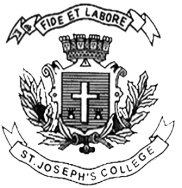 ST. JOSEPH’S COLLEGE (AUTONOMOUS), BANGALORE-27UG – IV SEMESTERSEMESTER EXAMINATION: APRIL 2017BC OE 4216 : Marketing ManagementTime- 1 ½ hrs					Max Marks-35This paper contains ONEprinted pages and four partsSection A I. Answer any five of the following 			(1 x 5 = 5 marks)Good product means good sales, is a characteristic of which marketing concept?Name the marketing campaigns of any two countries. Give the meaning of brandingGive an example of a staple good and an impulse goodWhat is marketing skimming?Give two bases for segmenting of marketsWhat is supply chain management?Section B II. Answer any oneof the following 			(5 x 1 = 5 marks)Write a short note on strategies for reaching target marketsWhat are the objectives behind the pricing decisions of a firm?Section C III. Answer any one of the following 			(10 x 1 = 10 marks)With the help of a diagram, explain the product life cycle. Give examples for each stage of the lifecycle. Nike’sMetcon 3 Training Shoe promises Durability X Stability. It is made for high intensity training—from wall exercises and rope climbs to sprinting and lifting. You are required to come up with a print ad for this new offering from Nike.Section DIII. Compulsory Question 					(15marks)Horlicks entered the noodles category with Foodles in late 2009, before the likes of HUL and ITC. However, despite its early mover advantage and positioning as a healthy alternative to other noodle brands, Foodles has less than 1% market share in the segment. Even in 2015, when others brands like ITC’s Sunfeast Yippee increased market share following the ban on market leader Maggi, Foodles’ market share barely inched up. You are required to come up with promotional strategies to revitalise the Foodles brand.BC-OE-4216-B-17